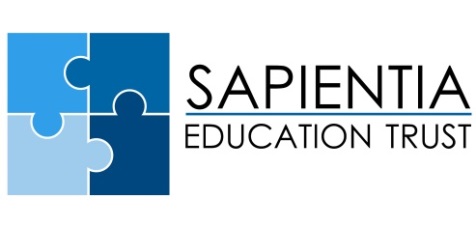 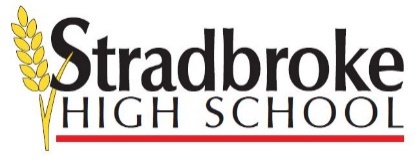 SAPIENTIA EDUCATION TRUSTSTRADBROKE HIGH SCHOOL JOB DESCRIPTIONTEACHER OF BOYS PE (including the possibility of DSL and/or pastoral responsibilities)Full-TimeTHE POSTStradbroke High School is a member of the Sapientia Education Trust (SET).PERSON SPECIFICATIONPersonal Qualities.   Stradbroke High School expects its teachers to have the following personal qualities:Be an innovative, independent thinker with the capacity for strategic thinking; Be creative and proactive in finding solutions;  Be flexible and adaptive to changing needs and priorities;  Be resilient, calm and tenacious under pressure; Be insightful and analytical with good problem-solving skills; Have excellent communication skills and evidence of being able to build and sustain effective working relationships with staff, students, parents and the wider community; Be a self-reflective practitioner who always seeks to improve;  See the ‘big picture’ in relation to whole school priorities & improvement; Able to reason their educational philosophy, in tune with the school ethos; Be willing to contribute to the extra-curricular life of the school; Possess a sense of humour;Have the ability to inspire and enthuse staff and students about their subject;Be highly self-motivated, able to energise and motivate others;   Be insightful and understanding of national, international and research developments relevant to teaching and learning in their subject.    Professional Competence.  Stradbroke High School expects its teachers to have the following professional competences, or in the case of newly qualified teachers, the School would expect them to develop the following competences:Be an Outstanding Teacher (or have the potential to be) with evidence of impact on student outcomes with a proven track record of total commitment to helping every student achieve their very best and make progress; Have excellent understanding of what constitutes excellence in teaching and learning; Have a keen understanding of data and be able to analyse patterns in performance over time;Be a positive role model for students and staff on a day-to-day basis;Collaborate effectively with staff, parents/carers and students; Liaise and work with partner schools, HEIs, Examination Boards and other relevant external agencies in the pursuit of continued improvement; Excite and engage visitors about the School at Open Evenings and all other events;Have very high expectations of the learning of all students at all times; Work with colleagues across all key stages to ensure embedded transition from Key Stage 1 to 5. JOB SPECIFICATIONGeneral ResponsibilitiesThe successful candidate will be employed as a teacher under the standard conditions of service for teachers at Stradbroke High School. The annual requirement for directed time is 1265 hours in line with the STPCD.The teacher will be responsible to the Headteacher, through the Head of PE and /or Pastoral Assistant Head, for teaching classes in the School using his/her skill, experience and best endeavors and in accordance with Teachers’ Standards. Additionally, they will be responsible for the day to day academic and pastoral support of students within the House system. The successful candidate will abide by the Code of Conduct for Staff and Volunteers at Stradbroke High School.  A contribution to the wider life of the School is an expectation of all staff, for example by supporting the extra-curricular activities within the PE Department.Stradbroke High School is committed to safeguarding and promoting the welfare of children and young people and expects all staff and volunteers to share this commitment.A non-exhaustive list of specific responsibilities for the role is below and you will be required to undertake other duties and responsibilities as may reasonably be required.Specific ResponsibilitiesPlan and deliver good/outstanding lessons for all abilities;Monitor progress of the students in your classes and be prepared to provide evidence of both impact and progress;Liaise with the SEN department to ensure appropriate support is given to all students;Be willing to share teaching strategies and resources and deliver CPD within the department/School;Contribute towards the wider School community;Be a Tutor and play an active role in House-based tutor activities;Participate in the staff performance management and appraisal process;Participate in, and where appropriate, contribute to the School programme of Continuing Professional Development.This role may also include the following Safeguarding Responsibilities:Undertake the responsibilities of the Designated Safeguarding Lead as a deputy DSL;Support staff, students and families with operational safeguarding issues;Liaise with external agencies and attend meetings as required by the DSL to ensure the welfare and wellbeing of students.  In addition to the above the DSL will: Be able to identify signs of abuse and how to refer concerns;Maintain detailed written records of CP concerns and ensure they are kept secure;Update the Safeguarding Policy and other relevant policies as required;The School will ensure that the Deputy Designated Safeguarding Lead will have sufficient time, funding, supervision, and support to fulfil his/her child welfare safeguarding responsibilities effectively.  The DSL will have regular reviews of their own practice and opportunities to discuss any concerns they may have about welfare and safeguarding matters.   This will include the personal professional duty to report welfare and safeguarding concerns to the local children’s services.Pastoral Responsibilities:Be a proactive and positive Head of House, where students and staff are at the forePlan and deliver assemblies in line with schools key themes and messagesLiaise with staff and parents to proactively manage and track academic progress and behavioral/wellbeing issuesBe available for staff and parents for advice and support with student issuesUse positive behaviour strategies to overcome behaviour issuesAs required investigate and mange behaviour issues and make recommendations as appropriateREMUNERATIONSalary Details:MPR minimum to UPR maximumThe post attracts the following additional allowances:TLR: 2a £3,199 per annumAll payments are pensionable under the Teachers’ Pension Scheme.DRESS CODEThe post-holder will be expected to wear appropriate business attire and will be supplied with appropriate Staff ID. This must be worn at all times to ensure that students, staff and visitors are able to identify Stradbroke High School employees.PRE-EMPLOYMENT CHECKSAll staff must be prepared to undergo a number of checks to confirm their suitability to work with children and young people.  The Trust reserves the right to withdraw offers of employment where checks or references are deemed to be unsatisfactory.REVIEWThe Job Description will be reviewed annually as part of Stradbroke High School Performance Management programme.Line Manager:Head of PE and/or Pastoral Assistant Headteacher Salary:MPR minimum to UPR maximumAdditional Allowances:TLR 2a £3,199 per annum